REVIVAL CHRISTIAN ACADEMY HOMESCHOOL SUPPORT GROUP (PSP)       2022/2023 HANDBOOK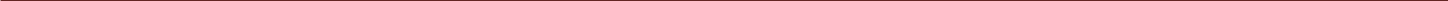 951-246-5657www.revivalchristianacademy.comTABLE OF CONTENTS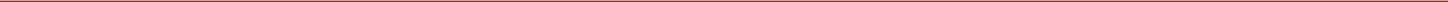 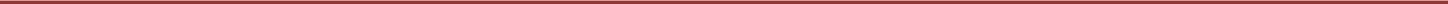 Welcome	5Revival Christian Fellowship	5Revival Christian Academy	5Limitations	5Mission Statement	5Core Values	6Philosophy of Education	6General Information	7Office Hours	7Admissions Procedure	7Eligibility of Parents	7Student Qualifications	8Church Requirements	8Withdraw Procedures	8Life-Altering Circumstances	9REVIVAL CHRISTIAN ACADEMY PSP	9PSP Tuition	9PSP Late Fees and Penalties	9Academic Services	10Parent Support	10Parent Responsibilities	11Legal Protection	11In Case of Contact By State Officials	11State of California Requirements	12Course of Study For pupils Enrolled In Private Schools	15Biblical Requirements	17Activities	17Attendance and Grading Schedule (Grades K-8)	18Required Record Keeping Instructions	18Attendance and Grading Schedule (High School)	19Required Record Keeping Instructions (High School)	20Instruction for Filling Out Required Forms (High School)	21Academic Check-ins………………………………………………………………………………………………………………………………….24Course Requirements…………………………………………………………………………………………………………………………………….25Dress Code……………………………………………………………………………………………………………………………………………………26Community Service………………………………………………………………………………………………………………………………………26Public Displays of Affection	28WELCOMEThis handbook is a tool to help familiarize you with our school and specific policies of Revival Christian Academy’s PSP (Private School Satellite Program). Both parents and students should read it carefully and be sure that you understand the guidelines, which we have established with the student's best interest in mind. We want you to understand what Revival Christian Academy offers and what is expected in return.REVIVAL CHRISTIAN FELLOWSHIPRevival Christian Academy is a ministry of Revival Christian Fellowship. As such, Revival Christian Academy falls under the leadership, direction, and policies/procedures of Revival Christian Fellowship. In all cases, the leadership, direction, and policies/procedures of Revival Christian Fellowship will supersede any that Revival Christian Academy may have.REVIVAL CHRISTIAN ACADEMY PSP Support GroupRevival Christian Academy-PSP agrees with the objectives of the Home School Legal Defense Association www.hslda.org and the rights parents must homeschool their children. We are here to encourage, guide, uplift and edify you. We desire to help in strengthening your abilities while preserving your independence as a parent/teacher.This PSP has been established to assist the homeschooling families in our area whose beliefs are consistent with our statement of faith. We help parents in fulfilling their legal requirements, including the filing of a private school affidavit, maintaining student cumulative files, and keeping records as required by law.LIMITATIONS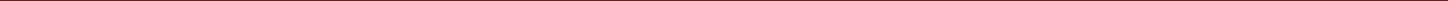 Although Revival Christian Academy is considered a private school and files a private school affidavit with the State of California, Revival Christian Academy cannot guarantee anyone protection from harassment from legal authorities or prosecution. Thus, it is mandatory to hold an HSLDA membership. Revival Christian Fellowship cannot be held responsible for the outcome of any contact by authorities.  Revival Christian Academy is only providing services to assist parents in schooling their children, and therefore we cannot offer legal immunity.MISSION STATEMENTREVIVAL CHRISTIAN ACADEMY exists to ENCOURAGE, SUPPORT, and hold parents ACCOUNTIBLE in their homeschool journey.  RCA is an extension of the family. We promote the relationship of families, and the God-given rights to home educate our children. We believe God has created us in His image, and the Bible gives insight and understanding for life and faith. Therefore, we believe that our commitment is in this order: Commitment to Christ and commitment to family; including teaching our children in God's ways:CORE VALUESPASSIONATE COMMITMENT TO CHRIST, HIS WORD, HIS WAYS, AND HIS COMMUNITYResponding personally to Jesus Christ as Savior and Lord.Trusting the Holy Bible for daily guidance.Representing Christian character through Godly living, healthy relationships, and Christian ministry.Sharing our faith as followers of Christ.Integrating faith and learning throughout Ministry classes and activities.Demonstrating faith in action through ministry projects and community service.SERVING FAMILIESEncouraging and equipping parents to be the spiritual leaders of their children.Recognizing parent responsibility for the training and education of their children.Discipling families to integrate Biblical truth into their daily lives.Developing supportive relationships between parents, students, and staff.EDUCATING CHILDRENCommitted to educational excellence through the teaching of a Biblical world view.Maximize every student’s God-given potential.Grow the WHOLE child; spiritually, intellectually, physically, and emotionally.Encourage critical thinking, problem-solving, and effective communication.Study the Bible as a core subject in every grade level.Teach all educational coursework through a Biblical worldview.PHILOSOPHY OF EDUCATIONA primary goal of Christian education is to apply the Lordship of Jesus Christ to all of life. “That in all things He might have the preeminence” (Col.1:18). Therefore, the philosophy of Revival Christian Academy is to enable parents and children to view life from God's perspective because He is the truth. We believe Biblical perspective is communicated through 1) His Creation, 2) His Son, Jesus Christ, and 3) His Holy Word, the Bible.We believe the Bible is the inspired, infallible, and authoritative Word of God. Accordingly, we seek to ground everything we do on the Word of God. All members of the REVIVAL CHRISTIAN ACADEMY ministry team are personally committed to Jesus Christ and try to integrate Biblical truth into each subject taught.We seek to serve families with a commitment to a Biblical Christian Worldview, sacrificial servanthood, prayer, and sharing educational guidance. We use the gifts, talents, and experience that God has given us to help one another.We believe that the success of our students is directly related to the involvement of their parents. It is the God-given responsibility of the parents to teach and train their children. REVIVAL CHRISTIAN ACADEMY is an extension of the Homeschool family and is a ministry of Revival Christian Fellowship.We also desire to foster a love for God and learning and are committed to lead children and their families to a restored relationship with God. As well as to nurture students in Godly character and academic excellence to the best of each student's ability.Hear, O Israel: The Lord our God, the Lord is one.  Love the Lord your God with all your heart and with all your soul and with all your strength. These commandments that I give you today are to be on your hearts. Impress them on your children. Talk about them when you sit at home and when you walk along the road, when you lie down and when you get up. Tie them as symbols on your hands and bind them on your foreheads.  Write them on the doorframes of your houses and on your gates.  Deuteronomy 6:4-9GENERAL INFORMATIONGENERAL OFFICE HOURSREVIVAL CHRISTIAN ACADEMY PSP – Monday-Wednesday 8am-3pAppointments can be made with our staff by calling our office 951.246-5657Overseeing Pastor: Aaron Rugh aaron@revival.tv Director: Michelle Becerra mbecerra@revival.tv ADMISSIONS PROCEDURERevival Christian Academy desires to have families who are committed to spiritual growth.To be considered for PSP admission, at least one parent must be a Christian, believing that Jesus Christ is Savior.Call the RCA office to begin enrollment instructions.Parent(s) and children must attend a family interview and Orientation with the Director.An application must be completed and turned in to the RCA office along with the following information: copy of an official birth certificate, copy of immunization record and Health Exam form or waiver (K-1st only).Non-refundable enrollment fee must be paid in full upon acceptance.  Enrollment is charged per student each year and must be paid in full to be considered enrolled.Families must agree to all policies of Revival Christian Academy.Families must be a member of HSLDA and provide proof of membership to the Revival Christian Academy office, yearly.ELIGIBILITY TO ENROLLWe believe the Bible mandates that the primary responsibility of each student's education rests with the parents. We view the school's role as one of partnership with the parents in this endeavor. To establish and maintain a successful partnership, it is essential that parents agree with the philosophies and intentions of the school.  The parent acknowledges that they must be home full time in order to homeschool their kids, the parent is the teacher.BIBLICAL REQUIREMENTSWithout question, this is an essential aspect of your schooling at home. Your "Bible Requirement" should include scripture study, lessons, and life application. Don't just rely on workbooks or "study guides" for this vital aspect of your school, but these in conjunction with the Bible, ministry projects, retreats, conferences, etc. Make the most of this tremendous opportunity to build into the life of your children Biblical principles which will guide them throughout life.Membership in the Home School Legal Defense Association (www.hslda.org ) is mandatory and must stay current for parents enrolling kids ages 6 and up.  HSLDA has a team of lawyers who fight for the freedom to home educate our children the way we feel God has called us to do. All families who enrolled in REVIVAL CHRISTIAN ACADEMY are required to obtain membership. Exceptions are those who have children below age 6 or who have reached 18. You must renew each year at your renewal date, or you will be dropped from enrollment.Parent Meeting attendance is mandatory: However, you are allowed two absences each school year only.Although the school keeps your child (ren’s) records, we are in no way responsible for their education. You are, however, accountable to the Support Group for the completion of your child(ren’s) academics.Meet with the Administration as deemed necessary.If you choose to attend a school-sponsored event, parents must attend these activities with their children and are responsible for their safety and supervision. Jr. High and High School students can attend events with the permission of those leaders in charge of the event, without a parent present.Both parents must agree with homeschooling.Parents are to teach their children and provide supervision during school hours.Parents will keep records and provide original reports to the school as required.Parents will choose and pay for their own Christian curriculum.If during the school year you disagree with the philosophy, standards, or administration of the school, you should make every effort to work with the administration for a solution. If a harmonious solution cannot be reached, the student/family may be asked to leave the school.Further, the parents must be living a lifestyle in keeping with the Christian faith. Parents alone have the single most significant impact on their children's lives and must therefore manifest by precept and example, the highest Christian virtue serving as a role model to their children. Including, but is not limited to, refraining from such activities as are in violation of scriptural principles of Godly living.Further, the parents must acknowledge that the Scriptures admonish us to abstain from every appearance of evil (I Thess. 5:22). Conduct such as an unmarried couple living together violates scriptural principles and would thereby either disqualify the student from enrollment in our school or be grounds for dismissal. Similarly, deviation from the Biblical standards mentioned above is grounds for either non-acceptance into the school or removal of a student currently enrolled. A married couple is defined as one man and one woman, gender from birth.STUDENT QUALIFICATIONS7th to 12th-grade students applying for admission to Revival Christian Academy must:Have accepted Jesus Christ as their personal Savior.Must demonstrate a willingness and desire to be enrolled in our school.Must regularly attend a Bible-believing church.CHURCH REQUIREMENTSTo assist in the development of Christian character and lifestyle, we require that at least one custodial parent is born again and in attendance at a Christian church regularly. Regular church attendance by parents and students goes together with the church and school goals.WITHDRAW PROCEDURESIf you choose to withdraw from Revival Christian Academy, you will need to fill out a Withdraw form or send an email to the director, mbecerra@revival.tv. Your correspondence should include the following information: child’s name, date of birth, grade, and reason for withdrawal and name of the new school. Refunds for tuition or enrollment will not be given. Along with the withdraw letter, please include payment with all outstanding tuition or other monies owed to Revival Christian Academy.When your letter is received, your tuition obligations will cease. If you withdraw after the day of our teacher’s meeting for that month, you are responsible for the tuition for that month. You will still be enrolled and responsible for tuition until written notice is received, even if you have been inactive.Transfer of cumulative records will be handled upon request by the new school.LIFE ALTERING CIRCUMSTANCESIn the event of a life-altering circumstance (ex. Illness, death, etc.) the Revival Christian Academy reserves the right to make special arrangements to accommodate the family or student affected.In each case, the arrangement(s) made will be in writing clearly stating the individual provisions, and for the time those arrangements apply.TUITIONEvery family enrolled in Revival Christian Academy’s Support Group will be required to pay tuition. Payments can be made in full or paid monthly (see following guidelines). Tuition runs from September to June.Tuition is based on the number of students enrolled in REVIVAL CHRISTIAN ACADEMYstudent= $55.00 per month+ students= $60.00 per monthSupport group payments can be made through your parent portal in our school software, or by cash or check through our school office. Tuition is due by the first of each month and will be considered late by the 5th of the month. A $10.00 late fee will occur if tuition is late.*If your tuition is not current, then your student will not be allowed to participate in any activities until tuition payments are current.WHAT DO I GET FOR MY MONEY?Curriculum counseling and organizational how-to adviceOngoing training on how to properly keep records and do your paperworkMonthly meetings that count toward continuing education for your homeschooling efforts (strongly recommended per HSLDA)A community of like-minded parents who support and encourage each otherClubs & extra activitiesAcademy Days Co-op-bimonthly school days where kids can make friends and learn together.Accurate keeping of student Cumulative FilesAccess to field tripsAccess to our FREE Used Curriculum ExchangeMore than 20 years of experienced hands-on guidanceAnnual Graduation ceremony including diplomasOfficial High School TranscriptsPastoral oversight and guidanceBiblical counselingOptional Monthly educational fieldtripsACADEMIC SERVICESCumulative Records:Your student's permanent, cumulative records are kept in the Revival Christian Academy office for the duration of your enrollment, located at 29220 Scott Road, Menifee, CA 92584. Revival Christian Academy’s office will obtain your records from your previous school.ACADEMIC CHECK IN’SFamilies enrolled in Revival Christian Academy are subject to annual academic reviews. The purpose of an academic check in is to hold parents accountable for what the State of California says should be taught. As well as what is stated under Course Requirements, Course Criteria, and Required Record-Keeping Instructions of this Handbook. It is our due diligence as a school, to review each child’s Course of Study, Progress Reports and Report Cards that are submitted to our office by the parent and to hold parents accountable for the quantity of teaching of that curriculum. If discrepancies are noted on any of the above paperwork,then we will inquire for more detail. Parents have the freedom to choose which Christian curriculum to teach, to lay out how subjects will be taught, set up a daily school schedule, as well as the quantity of school done each week. Providing a balanced schedule with the minimal goal of completing the minimum required amount of work each year is accomplished. Academic Check-in’s are done on an as-needed basis as determined by our office. Newly enrolled families will be met with at least once a semester. Our goal is that the Academic Check-In would be a blessed time of assistance and encouragement for RCA families.PARENT SUPPORTParent Meetings (Attendance Mandatory)On the first Tuesday of every month, Revival Christian Academy holds a parent’s meeting. These meetings are subject to change due to holidays. These parent meetings are informative and provide education and training to help our parents fine-tune their teaching skills. This time will also provide mutual support and encouragement, necessary school business, and activity sign-ups. HSLDA recommends a minimum of four classes a year to inform and educate parents with current academic information. Our Support Group more than satisfies the HSLDA requirement per year.Meetings start promptly at 7:00 pm and will conclude at 8:30 pm. To be considered present, one parent must attend the full session. Missing more than two meetings can result in dismissal from RCA.CommunicationThe primary way our office communicates is via email, our website, and by text. We respectfully ask that you be diligent about consistently checking email as well as visiting the Revival Christian Academy website for information and responding when needed.Used Curriculum ExchangeWe have used curriculum that is available to our enrolled families, free of charge. Contact the RCA office for an appointment.Lending LibraryRCA also offers new curriculum to its enrolled families through our lending library.  You may check out 2 curriculums per school year (July-June).  Due Date-curriculum is due in our office no later than June 30th.  If a family unenrolls from RCA or is dropped from the program, the curriculum will be immediately due in our office.Damaged books-all books returned must be free from tears, writing, staining, etc.  You will be charged the full current price of the book in order to replace it.Missing books-if you lose RCA’s curriculum you will be charged the full current replacement price of the book.  If payment is not made, a family’s enrollment could be in jeopardy.COURSE OF STUDY FOR PUPILS ENROLLED IN PRIVATE SCHOOLS“School is mandatory for six-year-old students, parents and guardians of six-year-old students must enroll their children in school” (Education Code [EC] Section 48200)KINDERGARTEN-6TH GRADEState of California EDUCATION CODE Section 51210 51210. (a) The adopted course of study for grades 1 to 6, inclusive, shall include instruction, beginning in grade 1 and continuing through grade 6, in the following areas of study: (1) English, including knowledge of, and appreciation for literature and the language, as well as the skills of speaking, reading, listening, spelling, handwriting, and composition. (2) Mathematics, including concepts, operational skills, and problem solving. (3) Social sciences, drawing upon the disciplines of anthropology, economics, geography, history, political science, psychology, and sociology, designed to fit the maturity of the pupils. Instruction shall provide a foundation for understanding the history, resources, development, and government of California and the United States of America; the development of the American economic system, including the role of the entrepreneur and labor; the relations of persons to their human and natural environment; eastern and western cultures and civilizations; contemporary issues; and the wise use of natural resources. (4) Science, including the biological and physical aspects, with emphasis on the processes of experimental inquiry and on the place of humans in ecological systems. (5) Visual and performing arts, including instruction in the subjects of dance, music, theatre, and visual arts, aimed at the development of aesthetic appreciation and the skills of creative expression.
(6) Health, including instruction in the principles and practices of individual, family, and community health.

(7) Physical education, with emphasis upon the physical activities for the pupils that may be conducive to health and vigor of body and mind, for a total period of time of not less than 200 minutes each 10 schooldays, exclusive of recesses and the lunch period. (8) Other studies that may be prescribed by the governing board. (BIBLE) (Amended by Stats. 2015, Ch. 706, Sec. 1. (AB 1391) Effective October 9, 2015.) 7TH-12th GRADE
_________________________________________________________________________________________________________________State of California EDUCATION CODE Section 51220 51220. The adopted course of study for grades 7 to 12, inclusive, shall offer courses in the following areas of study: (a) English, including knowledge of and appreciation for literature, language, and composition, and the skills of reading, listening, and speaking. (b) (1) Social sciences, drawing upon the disciplines of anthropology, economics, geography, history, political science, psychology, and sociology, designed to fit the maturity of the pupils. Instruction shall provide a foundation for understanding the history, resources, development, and government of California and the United States of America; instruction in our American legal system, the operation of the juvenile and adult criminal justice systems, and the rights and duties of citizens under the criminal and civil law and the State and Federal Constitutions; the development of the American economic system, including the role of the entrepreneur and labor; the relations of persons to their human and natural environment; eastern and western cultures and civilizations; human rights issues, with particular attention to the study of the inhumanity of genocide, slavery, and the Holocaust; and contemporary issues. (2) For purposes of this subdivision, genocide may include the Armenian Genocide. The “Armenian Genocide” means the torture, starvation, and murder of 1,500,000 Armenians, which included death marches into the Syrian desert, by the rulers of the Ottoman Turkish Empire and the exile of more than 500,000 innocent people during the period from 1915 to 1923, inclusive. (c) World language or languages, beginning not later than grade 7, designed to develop a facility for understanding, speaking, reading, and writing the particular language. (d) Physical education, with emphasis given to physical activities that are conducive to health and to vigor of body and mind, as required by Section 51222. (e) Science, including the physical and biological aspects, with emphasis on basic concepts, theories, and processes of scientific investigation and on the place of humans in ecological systems, and with appropriate applications of the interrelation and interdependence of the sciences. (f) Mathematics, including instruction designed to develop mathematical understandings, operational skills, and insight into problem-solving procedures. (g) Visual and performing arts, including dance, music, theater, and visual arts, with emphasis upon development of aesthetic appreciation and the skills of creative expression. (h) Applied arts, including instruction in the areas of consumer education, family and consumer sciences education, industrial arts, general business education, or general agriculture. (i) Career technical education designed and conducted for the purpose of preparing youth for gainful employment in the occupations and in the numbers that are appropriate to the personnel needs of the state and the community served and relevant to the career desires and needs of the pupils. (j) Automobile driver education, designed to develop a knowledge of the Vehicle Code and other laws of this state relating to the operation of motor vehicles, a proper acceptance of personal responsibility in traffic, a true appreciation of the causes, seriousness, and consequences of traffic accidents, and the knowledge and attitudes necessary for the safe operation of motor vehicles. A course in automobile driver education shall include education in the safe operation of motorcycles. (k) Other studies as may be prescribed by the governing board. (Bible)The school provides all necessary forms for enrolled families on our website. All paperwork for K-8th-grade students must be typed in Microsoft Word.   Please read carefully and be sure you understand how to keep your students’ records.There will be a $25.00 late fee per child, for any paperwork that is not turned in on time. The following is the schedule of what paperwork is due per student:SEPTEMBER PARENT MEETING:       K-8th Course of Study				              High School -Individual Course Description (1 per class)FEBRUARY PARENT MEETING:         K-12th Attendance Record				             High School – Student Achievement Record	JUNE PARENT MEETING:                      K-12th Attendance Record*				             High School-Student Achievement Record*				             Community Service Hours*Graduating seniors must have their paperwork turned in no later than June 1st.Quarter: A quarter is 45 days.  A semester is 90 days. There are 4 quarters in a school year totaling 180 days. Extensions: Paperwork must be turned in at the Parent Meeting they are due on or before then, or they will be late. If you need an extension, you must fill out the appropriate form and have it approved by the Academic Administrator. An application must be received at least two weeks before the due date of paperwork.  PAPERWORK REVISIONS
Your child’s paperwork will be completely reviewed for accuracy and honesty in schooling.  We reserve the right to send back your child’s paperwork, should it need to be revised in any way.  Most often the reason we send it back for revisions is because information is lacking.  We require you to follow the directions on the top of the form.  DEADLINE: There is a 7 working day deadline for the parent to make required edits and turn back into our office.  If the deadline is passed, a late fee of $25 per student will be assessed.              1.        Course of Study:We are required by law to keep a course of study for every student enrolled. On this form, you must list the grade level, name of the book, the author, and publisher of each subject you are teaching. If you are not using published curriculum for a subject, then list "parent planned" and give a fuller explanation on the back of the form. List the grade, age, and name of your child. A course of study is due at the September meeting. Attendance Record (one per student):We are required by law to keep an account of each student’s attendance. Please use the Attendance Record form for each of your students enrolled in Revival Christian Academy. We do not have a minimum number of minutes per day required to determine a school day. There must be a total of 45 scheduled days per quarter (2 quarters per semester).  Field trip days are counted as school days. This form is due at the end of each semester with all final paperwork typed.Student Education Plans (SEP):  The law requires in public school any student who is two or more grade levels behind in any subject (Reading, English, and Math) to be on an Individualized Education Plan (IEP). This includes any special needs children, Downs Syndrome, Autistic, etc. Private schools do not require this documentation. However, we strongly suggest you consider a SEP and testing in this area. Please contact the Academic Administrator for all necessary information and documentation. REVIVAL CHRISTIAN ACADEMY allows parents to file a Specialized Educational Plan for those students with special needs.  Documentation from a doctor is required for those students who require academic assistance.  All these forms will be kept in your cumulative files.No handwritten documents will be accepted at the high school level, EXCEPT community service hour sheets. Please read carefully and be sure you understand how to keep your student's records. Please ask us to explain any areas that are unclear to you. REVIVAL CHRISTIAN ACADEMY requires 190 credits for graduation. All high school students must meet yearly with the Academic Administrator to review and update their child’s four-year plan.1.  Attendance Record We are required by law to keep an account of each student’s attendance. Please use the Attendance Record form for each of your students enrolled in Revival Christian Academy’s PSP. There should be a total of 90 scheduled days per semester. Field trip days are counted as school days. This form is due at the end of the year with all final paperwork. Attendance records are to be turned in quarterly at teacher meetings.4.  Community Service Hours 
This requirement is for high school only and pertains to those who graduate with a diploma from REVIVAL CHRISTIAN ACADEMY. These hours are any time spent by your high school student in a volunteer capacity (ex: church volunteering, PSP outreaches, hospitals) due at the end of each year.5.  Individual Course Descriptions We require that you turn in course descriptions for each student enrolled. On this form, you must put down how many credits each class is worth, the course length, the start and end dates, and the course title. You must give in detail, the type, of course, your student will be taking (this information can be found in the Scope and Sequence part of your student's books). You must then state the name of the book, the author, and the year it was published, the publisher of the book and if it is a first edition, second edition or so forth. COURSE CRITERIAHigh School students at Revival Christian Academy may use most curriculums available. However, here are some guidelines to use when considering buying any program.The curriculum must present a Christian World View.Science curriculum will present a biblically based creation theory.History courses should include Bible History and Church History.Bible will be taught as a subject, not as a devotional.Correspondence, Video School, Satellite courses, and any Tutorial Course must have a Christian World View.Courses can be taken at a local community college but need to be assessed individually for content.Course credit will be determined by the Revival Christian Academy office, not necessarily the publisher of the curriculum.Any course that is questionable in content or length will need to be approved by the Academic Administrator. Unit studies: Core classes must have Academic Administrator approval.Any course that is questionable in content, or length, that is completed without approval will not be accepted. If it is a core class, it will have to be repeated with an accepted curriculum.Students can only take a maximum of 7 classes (70) credits per year. During the summer, students may take no more than one core class and one elective, or 2 electives. Students who wish to graduate early must make that decision in 9th grade and have prior approval, and a master plan worked out with the Director upon entering 9th grade.Students may take CLEP exams (www.collegeboard.org) for high school credit. The score/grade must be submitted for credit.OTHER HIGH SCHOOL DETAILS & REQUIREMENTSIt is recommended that your child take the CHSPE (California High School Proficiency Exam) in 11th grade.Reason: new changes for college acceptance have made it more difficult for privately homeschooled students to be accepted. For those students taking SAT1 college exams, you will be asked for a school number. Please contact the Academic Administrator before your test date to receive this number.By the end of your child's sophomore year, you should have at least three colleges that you are considering for enrollment. It is your responsibility to know what courses are required to enter their school. This may change your course of study.Transcripts will be provided for you. All requests must be in written format at least 7 -10 business days ahead of the date needed.Promoting or “Skipping”Revival Christian Academy policy on promoting or “skipping” your student to a higher grade level is as follows:There is no skipping of grades once a student reaches ninth grade. A seventh or eighth grader whose parents believe he/she should skip to high school will be evaluated to determine grade-level efficiency. Current benchmark testing will be a considering factor as well. Also, the student will need permission from the Academic Administrator to enter the high school program.Community Service Hours50 hours total are required for graduation from Revival Christian AcademyService Hours CANNOT be counted in this category for the following reasons:If monies are received.An adult person in charge of student does not sign-off community service log. Service hours CAN be counted for the following reasons:If work is done in the community or a church.Community Service PossibilitiesHospitals volunteer service.Coaching city athletic teamsHelping with AWANA or another related church programTeaching Sunday SchoolVolunteer help with any city programHarvest FestivalVolunteer work at a campConvalescent Hospital serviceAnimal Shelter volunteer workHelping to clean the churchCity graffiti removalVolunteer work at a city libraryAny volunteer work with your churchBoys and Girls ClubReaching out to widow or widowers (lawn work, house cleaning, etc.)Service Day work during any church activitiesOutreachesWycliff Bible TranslatorsThe requirement for graduation is 50 hours for the four years you are enrolled at REVIVAL CHRISTIAN ACADEMY in grades 9-12. You MUST log the type of work you performed, number of hours, and have a supervisor’s signature. The Community Service Form may be photocopied. If you have any questions as to the validity of the community service and whether the hours/type of work will be accepted, please call the school office.DRESS CODEPurpose and General GuidelinesAs Christians, it is our desire for students to please the Lord and be a good witness to others in both appearance and behavior. We believe there is a definite relationship between good dress habits, good work habits, and proper school behavior. We require students to dress modestly without drawing undue attention to themselves. Students should avoid extreme or questionable fads and fashions. We believe that proper student dress in association with continual effort for good attitude and behavior are essential elements of our wholesome Christian learning environment. We reserve the right to determine that which "attracts undue or excessive attention to the wearer . . ." and is, therefore, unacceptable.All StudentsPicture or slogan shirts, blouses, etc., which show or speak of activities, not in line with Christian principles are not permitted. The dress code applies to all student activities (i.e., field trips, class parties, sporting events, school plays, graduation, banquets, etc.) on campus.No articles of clothing, jewelry, or accessories related to a secular group or gang will be permitted on campus or at any school activity.All clothing must fit properly. It should not be too tight or too baggy.Special Note to Parents - Please read the dress code carefully; encouraging and guiding your child to wear an acceptable dress at school functions. We appreciate your cooperation in this area. Parents of students violating the code will be notified to bring appropriate attire on the day.GirlsGirls should be neatly dressed at school.Tight-fitting clothing is not acceptable.Short tops, which expose any part of the midriff skin, are not permitted. This includes when arms are lifted straight out, to shoulder height (a “T” formation).No undergarments are permitted to show through the outerwearHalter, off-the-shoulder, strapless, spaghetti straps and backless tops or dresses are not allowed.Tops or dresses with straps less than two inches wide will need a shirt underneath or jacket or sweater (not sheer) worn at all times over them as part of the outfit.The bodices of dresses, blouses, and tops must be worn modestly. Cleavage cannot show when sitting down or bending over. Administration reserves the right to determine if the bodices of dresses, blouses, and tops are modest.Clothing that displays words with suggestive double-meanings is not allowed.All pants have to be worn at the waist. Blouses and tops must overlap the waistband of pants and skirts enough to allow for no midriff to show.Pants, skirts, or shorts with writing across the back pockets or “seat” are not allowed.Leggings are acceptable only when the top that worn covers the bottom.Tight-fitting shorts are not acceptable. Shorts must be the length of the tip of the middle finger while being held down along the sides of the leg while standing.Shoes have to be worn at all times. Students may wear open-toe sandals, but will not be allowed to play in certain areas of the playground (such as the woodchip area) for safety reasons.Flip-flops are not allowed on the playground.Wheelie shoes, slippers, and spiked heels are not permitted.Girls should wear their hairstyle in a clean, neat, and attractive manner. Avoid extreme or questionable hairstyles; gothic, Mohawk, etc. Hair should be a natural color.Excessive make-up is NOT allowed.Body piercing is only allowed on the ears.Jewelry is allowed in moderation.No choke chains, wallet chains, or dog collars are permitted. No stud or spikes are not allowed on belts or accessories.Hats are permitted, but may not be worn backward or sideways. Girls can wear their hat indoors if it is part of their outfit, not during class time.No gothic or grunge clothing.Girls may only wear one-piece bathing suits at events/activities that require "beachwear."BoysBoys should dress neatly at school.Boys must wear jeans, pants, or shorts of appropriate size, not too baggy or too tight.All pants must be worn at the waistline. No part of the undergarment should be visible – “no sagging.”Clothing that displays words with suggestive double-meanings is not allowed.Tank tops and sleeveless shirts are not permitted.Shoes or sandals with heel straps must be worn at all times. Students may wear open-toe sandals, but will not be allowed to play in certain areas of the playground for safety reasons.Flip-flops are not allowed on the playground.Revival Christian Academy (revised: 7/31/2019)	| 27Wheelie shoes must have the wheels removed while on school grounds.Any type of body piercing is not permitted.No choke chains, wallet chains, or dog collars permitted. No studs or spikes are allowed on belts or accessories.Hair should be a natural color (not in the eyes, etc.) Avoid extreme or questionable hairstyles.Hats are permitted, but may not be worn backward, sideways, or indoors. Bandanas are not allowed, not in class.Safety pins should not be used as decorations or used in excess on clothing.Boys may not wear nail polish.No gothic or grunge clothing.This dress code is not all-inclusive. The administration will resolve any situation not specifically covered herein following the general intent and purpose of the code. With changing styles, the administration reserves the right to add inappropriate clothing or fads to this list at any time.PUBLIC DISPLAYS OF AFFECTIONTo maintain an atmosphere of learning, mutual respect, and safety, students will abide by the following code on public displays of affection.The following activities specifically will not be allowed:No kissingNo pelvic contact allowed, including, but not limited to, full-body hugs and sitting on laps, etc.No touching of a sexual nature.Supportive or congratulatory hugs will be allowed if there is a mutual agreement between the parties involved.Consequences: Offenses will be brought to the attention of the people involved. Severe or repeated offenses will warrant a meeting with students, parents, a pastor, and administration, where appropriate consequences will be decided.LATE FEES AND PENALTIESA $25.00 penalty fee per child, will be charged if:The course of Study is turned in after the September meeting.If you miss more than two Teacher Meetings. (Paying the penalty fee is NOT an option instead of attending meetings, but we hope the charge is a simple deterrent from excessive absences.)A $10.00 late fee will occur if monthly tuition is not paid by the 5th day of each month.Family’s enrollment may be terminated if:               -Tuition is two months overdue, and the school was not notified of issue.-There are two or more Parent Meetings missed.-Family allows their HSLDA membership to expire.-Academic goals and requirements are not met.-Communication by the RCA office has failed between the office and parents.REQUIRED PAPERWORK FORMS AND DUE DATESREQUIRED PAPERWORK FORMS AND DUE DATESREQUIRED PAPERWORK FORMS AND DUE DATESredo                        K-8TH GRADE FORMS                        K-8TH GRADE FORMS                        K-8TH GRADE FORMSredo                      HIGH SCHOOL FORMS                      HIGH SCHOOL FORMS                      HIGH SCHOOL FORMSredo